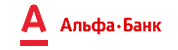 ПЕРЕЛІК ДОКУМЕНТІВ при відкритті поточного рахунку                                                         (без утворення юридичної особи) з метою забезпечення спільної діяльності, виробничої кооперації, спільного виробництваУповноважена учасниками договору особа (особи) подає до банку такі документи –
 без утворення юридичної особи, у банку відкривається один поточний рахунок1Копія договору(контракту) про ведення спільної діяльності, засвідчену нотаріально. Відмітка банку про відкриття рахунку робиться на титульній сторінці першого примірника договору (контракту)2Рішення учасників договору про визначення осіб, яким надається право вікриття рахунку та право розпорядження цим рахунком, що оформляється у формі довіреності;3Перелік розпорядників;4Копія документа, що підтверджує взяття на облік в контролюючому органі договору про спільну діяльність без створення юридичної особи, засвідчену органом, що видав документ, або нотаріально чи підписом уповноваженого працівника банку5Копія роздрукованого з ресурсу Фіскальної служби Витягу з реєстру неприбуткових установ та організацій, засвідчену співробітником банку.6Паспорт або інший документ, що посвідчує осіб, які вказані в Переліку розпорядників та документ, виданий відповідним контролюючим органом, що засвідчує реєстрацію осіб в Державному реєстрі фізичних осіб - платників податків;8Анкета-заява про акцепт публічної пропозиції до ДКБО + заява-договір на відкриття рахунку;9Опитувальник клієнта -  юридичної особи (резидента) 10Для оцінки фінансового стану клієнта (надається один із документів), якщо інформація не зазначена в опитувальнику та/або якщо клієнт високої категорії ризику:
1) копія фінансової звітності з відміткою про отримання державними органами (органи державної статистики та/або органи державної податкової служби), що надавалась по закінченню останнього звітного періоду (року) у відповідні податкові органи (передує даті відкриття рахунку) - засвідчена підписом основного розпорядника (уповноваженої ним особи) та  печаткою (за наявності) юридичної особи:
• Баланс (форма №1);
• Звіт про фінансові результати (форма №2); 
2) фінансова звітність клієнта, що опублікована в засобах масової інформації відповідно до вимог законодавства України;
3) фінансова звітність клієнта та інформація щодо фінансового стану, що отримана із спеціалізованих веб-сайтів мережі Інтернет.
У випадку, якщо клієнт тільки починає господарську діяльність і не звітував перед податковими органами, надається Лист клієнта, із вказівкою відповідної інформації.
4) Додаток до опитувальника «Показники фінансової діяльності»Якщо підприємство веде та надає в фіскальні органи фінансову звітність іншу ніж вказана в опитувальнику (форма№1 та форма№2), то клієнт повинен надати в Банк копію звіту.10Окрім документів, зазначених вище, до Банку окремо по кожній компанії учасника договору подаються документи для проведення процедури ідентифікації:Окрім документів, зазначених вище, до Банку окремо по кожній компанії учасника договору подаються документи для проведення процедури ідентифікації:ПЕРЕЛІК ДОКУМЕНТІВ                                                                                                                                             ПЕРЕЛІК ДОКУМЕНТІВ                                                                                                                                             для проведення процедури ідентифікації юридичних осіб - резидентів для проведення процедури ідентифікації юридичних осіб - резидентів 12Паспорт або інший документ, що посвідчує осіб, які вказані в Переліку розпорядників та документ, виданий відповідним контролюючим органом, що засвідчує реєстрацію осіб в Державному реєстрі фізичних осіб - платників податків;Паспорт або інший документ, що посвідчує осіб, які вказані в Переліку розпорядників та документ, виданий відповідним контролюючим органом, що засвідчує реєстрацію осіб в Державному реєстрі фізичних осіб - платників податків;4Виписка з Єдиного державного реєстру юридичних осіб, фізичних осіб-підприємців та громадських формувань (формує співробітник банку);Виписка з Єдиного державного реєстру юридичних осіб, фізичних осіб-підприємців та громадських формувань (формує співробітник банку);5Копія документа, що підтверджує взяття юридичної особи на облік в органі державної податкової служби (форма №4-ОПП), засвідчена органом, що видав документ, або нотаріально, чи підписом уповноваженого працівника банку – якщо державна реєстрація (остання реєстраційна дія) проведена до 17.12.2012 року та у разі відсутності даних у виписціКопія документа, що підтверджує взяття юридичної особи на облік в органі державної податкової служби (форма №4-ОПП), засвідчена органом, що видав документ, або нотаріально, чи підписом уповноваженого працівника банку – якщо державна реєстрація (остання реєстраційна дія) проведена до 17.12.2012 року та у разі відсутності даних у виписці6 Копія довідки про внесення юридичної особи до Єдиного державного реєстру підприємств та організацій України (ЄДРПОУ), засвідчена органом, що видав довідку, або нотаріально, чи підписом уповноваженого працівника банку – якщо державна реєстрація (остання реєстраційна дія) проведена до 17.12.2012 року та у разі відсутності даних у виписці Копія довідки про внесення юридичної особи до Єдиного державного реєстру підприємств та організацій України (ЄДРПОУ), засвідчена органом, що видав довідку, або нотаріально, чи підписом уповноваженого працівника банку – якщо державна реєстрація (остання реєстраційна дія) проведена до 17.12.2012 року та у разі відсутності даних у виписці7Копія повідомлення про взяття на облік платника єдиного внеску, засвідчена органом, що видав довідку, або нотаріально чи підписом уповноваженого працівника банку - якщо державна реєстрація (остання реєстраційна дія) проведена до 17.12.2012 року та у разі відсутності даних у виписціКопія повідомлення про взяття на облік платника єдиного внеску, засвідчена органом, що видав довідку, або нотаріально чи підписом уповноваженого працівника банку - якщо державна реєстрація (остання реєстраційна дія) проведена до 17.12.2012 року та у разі відсутності даних у виписці8Документи, що підтверджують повноваження розпорядниківДля основного розпорядника, повноваження якого визначені установчим документом: протоколи, контракти/ трудові договори (контракти/трудові договори/лист про не укладання надаються тільки у випадку, якщо в установчому документі передбачено заключення контракту), засвідчені підписом основного розпорядника (уповноваженої ним особи) та  печаткою юридичної особи (за наявності); Для інших розпорядників – довіреність, оформлена нотаріально або внутрішня довіреність клієнта.Документи, що підтверджують повноваження розпорядниківДля основного розпорядника, повноваження якого визначені установчим документом: протоколи, контракти/ трудові договори (контракти/трудові договори/лист про не укладання надаються тільки у випадку, якщо в установчому документі передбачено заключення контракту), засвідчені підписом основного розпорядника (уповноваженої ним особи) та  печаткою юридичної особи (за наявності); Для інших розпорядників – довіреність, оформлена нотаріально або внутрішня довіреність клієнта.9Опитувальник клієнта -  юридичної особи (резидента) (з обов’язковим заповненням всіх пунктів, із зазначенням відомостей про контролерів юридичної особи та засновників (акціонерів) усіх рівнів (у разі наявності)Опитувальник клієнта -  юридичної особи (резидента) (з обов’язковим заповненням всіх пунктів, із зазначенням відомостей про контролерів юридичної особи та засновників (акціонерів) усіх рівнів (у разі наявності)10Для оцінки фінансового стану юридичної особи (надається один із документів), якщо інформація не зазначена в опитувальнику та/або якщо клієнт високої категорії ризику:1) копія фінансової звітності з відміткою про отримання державними органами (органи державної статистики та/або органи державної податкової служби), що надавалась по закінченню останнього звітного періоду (року) у відповідні податкові органи (передує даті відкриття рахунку) - засвідчена підписом основного розпорядника (уповноваженої ним особи) та печаткою (за наявності)  юридичної особи:
• Баланс (форма №1);
• Звіт про фінансові результати (форма №2); 
2) фінансова звітність клієнта - юридичної особи, що опублікована в засобах масової інформації відповідно до вимог законодавства України;
3) фінансова звітність клієнта та інформація щодо фінансового стану, що отримана із спеціалізованих веб-сайтів мережі Інтернет;
4) Додаток до опитувальника «Показники фінансової діяльності»;
Неприбуткові організації надають копію "Податковий звіт про використання коштів неприбуткових установ та організацій", що надавалась по закінченню останнього звітного періоду (року) у відповідні податкові органи (передує даті відкриття рахунку) - засвідчена підписом основного розпорядника (уповноваженої ним особи) та  печаткою (за наявності) юридичної особи.
Якщо підприємство веде та надає в фіскальні органи фінансову звітність іншу ніж вказана в опитувальнику (форма№1 та форма№2), то клієнт повинен надати в Банк копію звіту.Для оцінки фінансового стану юридичної особи (надається один із документів), якщо інформація не зазначена в опитувальнику та/або якщо клієнт високої категорії ризику:1) копія фінансової звітності з відміткою про отримання державними органами (органи державної статистики та/або органи державної податкової служби), що надавалась по закінченню останнього звітного періоду (року) у відповідні податкові органи (передує даті відкриття рахунку) - засвідчена підписом основного розпорядника (уповноваженої ним особи) та печаткою (за наявності)  юридичної особи:
• Баланс (форма №1);
• Звіт про фінансові результати (форма №2); 
2) фінансова звітність клієнта - юридичної особи, що опублікована в засобах масової інформації відповідно до вимог законодавства України;
3) фінансова звітність клієнта та інформація щодо фінансового стану, що отримана із спеціалізованих веб-сайтів мережі Інтернет;
4) Додаток до опитувальника «Показники фінансової діяльності»;
Неприбуткові організації надають копію "Податковий звіт про використання коштів неприбуткових установ та організацій", що надавалась по закінченню останнього звітного періоду (року) у відповідні податкові органи (передує даті відкриття рахунку) - засвідчена підписом основного розпорядника (уповноваженої ним особи) та  печаткою (за наявності) юридичної особи.
Якщо підприємство веде та надає в фіскальні органи фінансову звітність іншу ніж вказана в опитувальнику (форма№1 та форма№2), то клієнт повинен надати в Банк копію звіту.11Фінансова звітність не подається клієнтами, які тільки починають господарську діяльність і не звітували перед податковими органами, тобто державна реєстрація клієнта відбулася в поточному році. В інших випадках, якщо клієнт не подавав фінансову звітність до контролюючих органів, клієнтом надається лист-підтвердження із зазначенням причин відсутності фінансової звітностіФінансова звітність не подається клієнтами, які тільки починають господарську діяльність і не звітували перед податковими органами, тобто державна реєстрація клієнта відбулася в поточному році. В інших випадках, якщо клієнт не подавав фінансову звітність до контролюючих органів, клієнтом надається лист-підтвердження із зазначенням причин відсутності фінансової звітності У випадку відсутності в наданих документах інформації необхідної для проведення ідентифікації та вивчення клієнта і заповнення анкети фінансового моніторинга (згідно вимог ст.9 ЗУ Про запобігання та протидію легалізації (відмиванню) доходів, одержаних злочинним шляхом, фінансуванню тероризму та фінансуванню розповсюдження зброї масового знищення, а також Положення про здійснення банками фінансового моніторингу) клієнт повинен надати інші документи, що дозволять з`ясувати інформацію У випадку відсутності в наданих документах інформації необхідної для проведення ідентифікації та вивчення клієнта і заповнення анкети фінансового моніторинга (згідно вимог ст.9 ЗУ Про запобігання та протидію легалізації (відмиванню) доходів, одержаних злочинним шляхом, фінансуванню тероризму та фінансуванню розповсюдження зброї масового знищення, а також Положення про здійснення банками фінансового моніторингу) клієнт повинен надати інші документи, що дозволять з`ясувати інформацію У випадку відсутності в наданих документах інформації необхідної для проведення ідентифікації та вивчення клієнта і заповнення анкети фінансового моніторинга (згідно вимог ст.9 ЗУ Про запобігання та протидію легалізації (відмиванню) доходів, одержаних злочинним шляхом, фінансуванню тероризму та фінансуванню розповсюдження зброї масового знищення, а також Положення про здійснення банками фінансового моніторингу) клієнт повинен надати інші документи, що дозволять з`ясувати інформацію         для проведення процедури ідентифікації клієнтів банку  юридичних осіб - нерезидентів 11Копія легалізованого або засвідченого шляхом проставлення апостиля Статуту/Установчого Договору документ нотаріально засвідчений за місцем видачі;документ легалізовано або апостильовано в країні реєстрації юридичної особи- нерезидента;документ переведено на українську мову на території України;2Копія легалiзованого або засвідченого шляхом проставлення апостиля витягу з торговельного, банкiвського або судового реєстру/реєстрацiйного посвiдчення мiсцевого органу влади іноземної  держави про реєстрацiю юридичної особи/документа, що свідчить про реєстрацію юридичної особи відповідно до законодавства країни її місцезнаходження, засвідчену нотаріально : документ нотаріально засвідчений за місцем видачі;документ легалізовано або апостильовано в країні реєстрації юридичної особи-нерезидента;документ переведено на українську мову на території України;переклад нотаріально засвідчено на території УкраїниКопія легалiзованого або засвідченого шляхом проставлення апостиля витягу з торговельного, банкiвського або судового реєстру/реєстрацiйного посвiдчення мiсцевого органу влади іноземної  держави про реєстрацiю юридичної особи/документа, що свідчить про реєстрацію юридичної особи відповідно до законодавства країни її місцезнаходження, засвідчену нотаріально : документ нотаріально засвідчений за місцем видачі;документ легалізовано або апостильовано в країні реєстрації юридичної особи-нерезидента;документ переведено на українську мову на території України;переклад нотаріально засвідчено на території України3Копiя легалiзованого або апостильованого витягу реєстрацiйного посвiдчення мiсцевого органу влади іноземної  держави про адресу юридичної особи.(не обов’язково, якщо адресу зазначено в Статуті)документ нотаріально засвідчений за місцем видачі;документ легалізовано або апостильовано в країні реєстрації юридичної особи-нерезидента;документ переведено на українську мову на території України;переклад нотаріально засвідчено на території УкраїниКопiя легалiзованого або апостильованого витягу реєстрацiйного посвiдчення мiсцевого органу влади іноземної  держави про адресу юридичної особи.(не обов’язково, якщо адресу зазначено в Статуті)документ нотаріально засвідчений за місцем видачі;документ легалізовано або апостильовано в країні реєстрації юридичної особи-нерезидента;документ переведено на українську мову на території України;переклад нотаріально засвідчено на території України4Копiя легалiзованого або апостильованого витягу реєстрацiйного посвiдчення мiсцевого органу влади іноземної  держави про акціонерів юридичної особи та розмір акціонерного капіталу.(не обов’язково, якщо зазначено в Статуті)документ нотаріально засвідчений за місцем видачі;документ легалізовано або апостильовано в країні реєстрації юридичної особи- нерезидента;документ переведено на українську мову на території України;переклад нотаріально засвідчено на території УкраїниКопiя легалiзованого або апостильованого витягу реєстрацiйного посвiдчення мiсцевого органу влади іноземної  держави про акціонерів юридичної особи та розмір акціонерного капіталу.(не обов’язково, якщо зазначено в Статуті)документ нотаріально засвідчений за місцем видачі;документ легалізовано або апостильовано в країні реєстрації юридичної особи- нерезидента;документ переведено на українську мову на території України;переклад нотаріально засвідчено на території України5Копія документа, що підтверджує взяття юридичної особи - нерезидента на облік у відповідному контролюючому органі як платника єдиного внеску. Документ надається, якщо юридична особа-нерезидент використовує найману працю і відповідно до законодавства України є платником єдиного внеску. Копія документа, що підтверджує взяття юридичної особи - нерезидента на облік у відповідному контролюючому органі як платника єдиного внеску. Документ надається, якщо юридична особа-нерезидент використовує найману працю і відповідно до законодавства України є платником єдиного внеску. 6Перелік розпорядників; Перелік розпорядників; 7Копiя легалiзованого або апостильованого витягу або реєстрацiйне посвiдчення мiсцевого органу влади іноземної держави про склад директорів компанії.(не обов’язково, якщо склад та повноваження зазначено в Статуті) документ нотаріально засвідчений за місцем видачі;документ легалізовано або апостильовано в країні реєстрації юридичної особи-нерезидента;документ переведено на українську мову на території України;переклад нотаріально засвідчено на території УкраїниКопiя легалiзованого або апостильованого витягу або реєстрацiйне посвiдчення мiсцевого органу влади іноземної держави про склад директорів компанії.(не обов’язково, якщо склад та повноваження зазначено в Статуті) документ нотаріально засвідчений за місцем видачі;документ легалізовано або апостильовано в країні реєстрації юридичної особи-нерезидента;документ переведено на українську мову на території України;переклад нотаріально засвідчено на території України8Копія легалізованої або засвідченої шляхом проставлення апостиля довіреності на ім'я особи, яка має право відкривати рахунок/документа, що підтверджує повноваження особи, яка має право віідкривати рахунок без довіреності, засвідчену нотаріально. У разі видачі юридичною особою-нерезидентом такої довіреності на території України подається копія цієї довіреності, засвідчена нотаріально. Копія легалізованої або засвідченої шляхом проставлення апостиля довіреності на ім'я особи, яка має право відкривати рахунок/документа, що підтверджує повноваження особи, яка має право віідкривати рахунок без довіреності, засвідчену нотаріально. У разі видачі юридичною особою-нерезидентом такої довіреності на території України подається копія цієї довіреності, засвідчена нотаріально. 9Паспорт (або інший документ, що посвідчує особу) та документ, виданий відповідним контролюючим органом, що засвідчує реєстрацію  в Державному реєстрі фізичних осіб - платників податків (в разі наявності) усіх фізичних осіб, які вказані в Переліку розпорядників;                                                          Паспорт (або інший документ, що посвідчує особу) та документ, виданий відповідним контролюючим органом, що засвідчує реєстрацію  в Державному реєстрі фізичних осіб - платників податків (в разі наявності) усіх фізичних осіб, які вказані в Переліку розпорядників;                                                          10Договір/Анкета-заява про акцепт публічної пропозиції до ДКБО. Заява-договір на відкриття рахунку. В рядку "Додаткова інформація" обов'язково зазначається мета відкриття рахунку: для здійснення інвестицій в Україну; для здійснення підприємницької діяльності в Україні;для проведення операцій без здійснення підприємницької діяльності в Укріїні. Договір/Анкета-заява про акцепт публічної пропозиції до ДКБО. Заява-договір на відкриття рахунку. В рядку "Додаткова інформація" обов'язково зазначається мета відкриття рахунку: для здійснення інвестицій в Україну; для здійснення підприємницької діяльності в Україні;для проведення операцій без здійснення підприємницької діяльності в Укріїні. 11Опитувальник клієнта-юридичної особи (нерезидента) з обов’язковим заповненням всіх пунктів, зазначенням контролерів юридичної особи та акціонерів усіх рівнів ( у разі наявності)Опитувальник клієнта-юридичної особи (нерезидента) з обов’язковим заповненням всіх пунктів, зазначенням контролерів юридичної особи та акціонерів усіх рівнів ( у разі наявності)12Аудована звітність за останній звітній рік, якщо інформація не зазначена в опитувальнику та/або якщо клієнт високої категорії ризику (подається до банку в сканованому вигляді, завірена уповноваженою особою клієнта та печаткою юридичної особи - нерезидента за наявності)Аудована звітність за останній звітній рік, якщо інформація не зазначена в опитувальнику та/або якщо клієнт високої категорії ризику (подається до банку в сканованому вигляді, завірена уповноваженою особою клієнта та печаткою юридичної особи - нерезидента за наявності)13Довідка про сплачений нерезидентом в Україні податок на прибуток (доходи), якщо отримав доходи з джерелом походження з України або Лист про відсутность данної довідкиДовідка про сплачений нерезидентом в Україні податок на прибуток (доходи), якщо отримав доходи з джерелом походження з України або Лист про відсутность данної довідки14Копія  документа про взяття на облік юридичної особи-нерезидента в контролюючому органі. Довідка за формою N 34-ОПП.Копія  документа про взяття на облік юридичної особи-нерезидента в контролюючому органі. Довідка за формою N 34-ОПП.